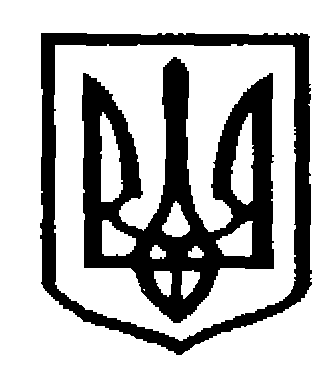 У К Р А Ї Н АЧернівецька міська радаУ П Р А В Л I Н Н Я   О С В I Т Ивул. Героїв Майдану, 176, м.Чернівці, 58029 тел./факс (0372) 53-30-87,  E-mail: osvitacv@gmail.com. Код ЄДРПОУ №02147345Про підвищення кваліфікації педагогічних працівників у «Школі кар'єрного консультування»в рамках Всеукраїнського проекту з профорієнтації та побудови кар’єри «Обери професію своєї мрії»       Відповідно до листа Міністерства освіти і науки України від 09.11.2021р. № 1/19290-21 повідомляємо, що Міністерство освіти і науки України спільно із Державною науковою установою «Інститут модернізації змісту освіти» на виконання наказу МОН від 21.04.2021р.  № 446 (зі змінами) та пунктів 2.5.1.3, 2.5.1.4  Оперативного плану Міністерства освіти і науки України на 2021 рік, затвердженого наказом Міністерства освіти і науки України від 06.01.2021р. № 30, у рамках реалізації Всеукраїнського проєкту з профорієнтації та побудови кар’єри «Обери професію своєї мрії» розпочинає підвищення кваліфікації педагогічних працівників у «Школі кар’єрного консультанта» для педагогів,  які викладають у 7-11 класах закладів загальної середньої освіти та закладах професійної (професійно-технічної) освіти, практичних психологів і соціальних педагогів.          Мета проєкту – сприяти учням у свідомому виборі професії своєї мрії, стати успішним у житті та реалізувати себе в Україні, а також підвищення кваліфікації педагогічних працівників та фахівців психологічної служби в сфері професійних кар’єрних консультантів.        «Школа кар’єрного консультанта» застосовує сучасну модель змішаного навчання (Blended Learning), в якій ефективно поєднується:проходження мультимедійних курсів у форматі SCORM, які можна пройти за покликанням: www.hryoutest.in.ua/courses/proforiyentaciyniy-kurs-dlya-pedagogichnih-pracivnikiv;участь в практичному тренінгу (у форматі вебінару), який проведе Ганна Різніченко, провідна кар’єрна радниця, зареєструватись на тренінг, який відбудеться  23 листопада та 16 грудня о 15:00, можна в за покликанням:https://docs.google.com/forms/d/1Ovg0P4qfVNw4QEP5O7M8hDbNL5A-n6kvERqOGHTzt8Q/viewform?edit_requested=true; виконання кейсового завдання, яке буде надано під час тренінгу.          По завершенню навчання у «Школі кар’єрного консультанта» слухачам нараховується 1 кредит ЄКТС (сертифікат від ДНУ «Інститут модернізації змісту освіти»).         Навчання – безкоштовне.         Просимо довести до відома та забезпечити проходження підвищення кваліфікації у «Школі кар’єрного консультанта» педагогів, які викладають у 7-11 класах закладів загальної середньої освіти,  практичних психологів та соціальних педагогів.Начальник управління освітиЧернівецької міської ради                                                         Ірина Ткачук              Ганна ВОРОБЕЦЬ,53-23-6217.11.2021 № 01-31/2836Керівникам закладів загальної середньої освіти 